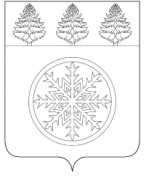 РОССИЙСКАЯ ФЕДЕРАЦИЯИРКУТСКАЯ ОБЛАСТЬД у м а
Зиминского городского муниципального образованияРЕШЕНИЕот 27.08.2015												г. Зима													№ 96Об утверждении Положения «О порядкеназначения, перерасчета, индексациии выплаты пенсии за выслугу летмуниципальным служащим органов местногосамоуправления Зиминского городского муниципального образования»В соответствии со статьей 24 Федерального закона от 02.03.2007 № 25-ФЗ «О муниципальной службе в Российской Федерации», статьей 11 Закона Иркутской области от 15.10.2007 № 88-ОЗ «Об отдельных вопросах муниципальной службы в Иркутской области», руководствуясь статьями 28, 36, 52, 63, 65 Устава Зиминского городского муниципального образования, Дума Зиминского городского муниципального образованияР Е Ш И Л А:1.	Утвердить Положение «О порядке назначения, перерасчета, индексации и выплаты пенсии за выслугу лет муниципальным служащим органов местного самоуправления Зиминского городского муниципального образования» (приложение).2.	Признать утратившим силу решение Думы городского округа Зиминского городского муниципального образования от 24.01.2008 №434 «Об утверждении Порядка назначения, перерасчета, индексации и выплаты пенсии за выслугу лет лицам, замещавшим муниципальные должности муниципальной службы Зиминского городского муниципального образования».3.	Настоящее решение вступает в силу со дня официального опубликования.4. Опубликовать настоящее решение в средствах массовой информации5.	Контроль исполнения настоящего решения возложить на председателя депутатской комиссии по нормативно-правовому регулированию вопросов местного самоуправления Абуздина В.В. и управляющего делами администрации Потемкину С.В.ПОЛОЖЕНИЕо порядке назначения, перерасчета, индексации и выплаты пенсииза выслугу лет муниципальным служащим органов местного самоуправленияЗиминского городского муниципального образованияНастоящее Положение о порядке назначения, перерасчета, индексации и выплаты пенсии за выслугу лет муниципальным служащим органов местного самоуправления Зиминского городского муниципального образования (далее - Положение) разработано в соответствии с Законом Иркутской области от 15.10.2007 № 88-ОЗ «Об отдельных вопросах муниципальной службы в Иркутской области» (далее - Закон Иркутской области от 15.10.2007 № 88-ОЗ) и определяет порядок назначения, перерасчета, индексации и выплаты пенсии за выслугу лет гражданам, замещавшим должности муниципальной службы в администрации Зиминского городского муниципального образования (далее – администрация ЗГМО), Думе Зиминского городского муниципального образования и Контрольно-счетной палате Зиминского городского муниципального образования (далее - должности муниципальной службы).1.	Общие положения1.1.	Действие настоящего Положения распространяется на граждан, замещавших должности муниципальной службы в соответствующем органе местного самоуправления Зиминского городского муниципального образования при наличии условий, дающих право на пенсию за выслугу лет:1)	стаж муниципальной службы не менее 15 лет;2)	увольнение с муниципальной службы по основаниям, предусмотренным пунктом 2 части 1 статьи 11 Закона Иркутской области от 15.10.2007 № 88-ОЗ;3)	замещение должности муниципальной службы не менее 12 полных месяцев непосредственно перед увольнением с муниципальной службы, за исключением случаев увольнения в связи с ликвидацией органа местного самоуправления, сокращением численности или штата муниципальных служащих в органе местного самоуправления.Граждане, замещавшие должности муниципальной службы и уволенные с муниципальной службы по основаниям, не указанным в настоящем пункте, права на пенсию за выслугу лет не имеют.1.2	Пенсия за выслугу лет устанавливается к страховой пенсии по старости, страховой пенсии по инвалидности, назначенным в соответствии с Федеральным законом от 28 декабря 2013 года № 400-ФЗ «О страховых пенсиях» (далее – страховая пенсия по старости, страховая пенсия по инвалидности соответственно), пенсии, назначенной в соответствии с Законом Российской Федерации от 19 апреля 1991 года № 1032-1 «О занятости населения в Российской Федерации» (далее - пенсия, назначенная в соответствии с Законом Российской Федерации «О занятости населения в Российской Федерации»).Пенсия за выслугу лет назначается к страховой пенсии по старости пожизненно, к страховой пенсии по инвалидности - на срок, на который определена инвалидность, к пенсии, назначенной в соответствии с Законом Российской Федерации «О занятости населения в Российской Федерации», - на срок установления данной пенсии.1.3.	Муниципальным служащим при наличии стажа муниципальной службы не менее 15 лет пенсия за выслугу лет назначается в размере 45 процентов от 2,8 суммы должностного оклада и ежемесячной надбавки к должностному окладу за классный чин на день его увольнения с муниципальной службы за вычетом страховой пенсии по старости или страховой пенсии по инвалидности, фиксированной выплаты к страховой пенсии и повышений фиксированной выплаты к страховой пенсии, установленных в соответствии с Федеральным законом от 28 декабря 2013 года № 400-ФЗ «О страховых пенсиях», либо за вычетом пенсии, назначенной в соответствии с Законом Российской Федерации «О занятости населения в Российской Федерации». За каждый полный год стажа муниципальной службы сверх 15 лет пенсия за выслугу лет увеличивается на 3 процента от 2,8 суммы должностного оклада и ежемесячной надбавки к должностному окладу за классный чин на день его увольнения с муниципальной службы. При этом общая сумма пенсии за выслугу лет и страховой пенсии по старости или страховой пенсии по инвалидности, фиксированной выплаты к страховой пенсии и повышений фиксированной выплаты к страховой пенсии либо общая сумма пенсии за выслугу лет и пенсии, назначенной в соответствии с Законом Российской Федерации «О занятости населения в Российской Федерации», не может превышать 75 процентов от 2,8 суммы должностного оклада и ежемесячной надбавки к должностному окладу за классный чин на день его увольнения с муниципальной службы.При определении размера пенсии за выслугу лет в порядке, установленном абзацем первым настоящего пункта, не учитываются суммы повышений фиксированной выплаты к страховой пенсии, приходящиеся на нетрудоспособных членов семьи, в связи с достижением возраста 80 лет или наличием инвалидности I группы, и суммы, полагающиеся в связи с валоризацией пенсионных прав, предусмотренные Федеральным законом от 17 декабря 2001 года № 173-ФЗ «О трудовых пенсиях в Российской Федерации».1.4.	Размер пенсии за выслугу лет определяется с применением районного коэффициента к заработной плате за работу в районах Крайнего Севера и приравненных к ним местностях.При этом размер пенсии за выслугу лет не может превышать размер пенсии за выслугу лет лица, замещающего соответствующую должность государственной гражданской службы области, определяемую по соотношению должностей муниципальной службы и должностей государственной гражданской службы области в соответствии с законом области, и не может быть ниже величины прожиточного минимума, установленной в целом по области в расчете на душу населения на день выплаты указанной пенсии.В случае, когда размер пенсии за выслугу лет с учетом районного коэффициента к заработной плате, указанного в абзаце первом настоящего пункта, ниже величины прожиточного минимума, установленной в целом по области в расчете на душу населения, ограничение в отношении общей суммы, определенной в абзаце втором настоящего пункта, не применяется.При подсчете размера пенсии за выслугу лет приоритетным является критерий, в соответствии с которым размер пенсии за выслугу лет не может быть ниже величины прожиточного минимума, установленного в целом по области в расчете на душу населения.1.5.	Лицам, замещавшим должности муниципальной службы, которым была назначена ежемесячная доплата к государственной пенсии за счет средств местного бюджета, вместо указанной доплаты назначается со дня вступления в силу Закона Иркутской области от 15.10.2007 № 88-ОЗ пенсия за выслугу лет без подачи ими заявления о назначении этой пенсии, подтверждающего право на указанную пенсию.В случае, если указанное лицо имеет стаж муниципальной службы менее 15 лет, назначается государственная пенсия за выслугу лет в соответствии с Законом Иркутской области от 15.10.2007 № 88-ОЗ из расчета стажа муниципальной службы 15 лет.В случае, если размер ежемесячной доплаты к государственной пенсии за счет средств местного бюджета превышает размер пенсии за выслугу лет, установленный в соответствии с Законом Иркутской области от 15.10.2007 № 88-ОЗ, пенсия за выслугу лет, назначенная в соответствии с настоящим Положением, выплачивается в размере указанной доплаты. Данное условие действует до тех пор, пока при увеличении (индексации) размера должностного оклада муниципального служащего, установленного муниципальными правовыми актами, размер пенсии за выслугу лет, установленный в соответствии с Законом Иркутской области от 15.10.2007 № 88-ОЗ, не достигнет или не превысит размер указанной доплаты.1.6.	Источником финансирования выплаты пенсий за выслугу лет лицам, замещавшим должности муниципальной службы, являются средства местного бюджета.1.7.	Обеспечение функции по назначению, перерасчету индексации и выплате пенсии за выслугу лет лицам, замещавшим должности муниципальной службы, осуществляют специалисты отдела кадров администрации ЗГМО (далее – специалист по кадрам).1.8.	Вопросы, связанные с установлением и выплатой пенсии за выслугу лет, не урегулированные настоящим Положением, разрешаются применительно к правилам назначения, перерасчета и выплаты пенсий по государственному пенсионному законодательству.2.	Порядок обращения граждан для назначения пенсии за выслугу лет2.1.	Для назначения пенсии за выслугу лет лицо, замещавшее должность муниципальной службы (далее - заявитель), или его представитель обращается к специалисту по кадрам с заявлением о назначении пенсии за выслугу лет по форме согласно приложению № 1 к настоящему Положению.К заявлению прилагаются документы в соответствии с пунктом 2.2 настоящего Положения.2.2.	Для назначения пенсии за выслугу лет необходимы следующие документы:а)	документ, удостоверяющий личность заявителя;б)	доверенность, удостоверяющая полномочия представителя заявителя, необходимая для осуществления действия от имени заявителя, в случае подачи документов представителем заявителя;в)	трудовая книжка;г)	справка о периодах трудовой деятельности, учитываемых при исчислении стажа замещения должностей муниципальной службы, дающего право на пенсию за выслугу лет (далее - справка о периодах трудовой деятельности) по форме согласно приложению № 2 к настоящему Положению;д)	документ, содержащий сведения о размере должностного оклада и ежемесячной надбавки к должностному окладу за классный чин лица, замещавшего должность муниципальной службы;е)	справка территориального органа Пенсионного фонда Российской Федерации по месту жительства муниципального служащего о назначении страховой пенсии по старости (инвалидности) либо пенсии, назначенной в соответствии с Законом Российской Федерации «О занятости населения в Российской Федерации», и о размере фиксированной выплаты к страховой пенсии и повышений фиксированной выплаты к страховой пенсии на дату возникновения права на пенсию за выслугу лет.2.3.	Заявитель или его представитель обязан представить документы, указанные в подпунктах «а» - «д» пункта 2.2 настоящего Положения.Заявитель или его представитель вправе представить документ, указанный в подпункте «е» пункта 2.2 настоящего Положения. Если такой документ не был представлен заявителем или его представителем, специалист по кадрам запрашивает указанный документ в порядке межведомственного информационного взаимодействия в соответствии с законодательством.2.4.	Заявление и документы, указанные в пункте 2.2 настоящего Положения (далее - документы), могут быть поданы специалисту одним из следующих способов:а)	путем личного обращения к специалисту по кадрам. В этом случае копии с подлинников документов снимает специалист, удостоверяет их при сверке с подлинниками и возвращает представившему их лицу;б)	через организации федеральной почтовой связи. В этом случае документы представляются в копиях, заверенных нотариусом или должностным лицом, уполномоченным в соответствии с законодательством на совершение нотариальных действий;в)	в форме электронных документов, порядок оформления которых определяется правовым актом органа местного самоуправления и которые передаются с использованием информационно-телекоммуникационной сети Интернет, включая единый портал государственных и муниципальных услуг. При подаче заявления в электронной форме могут использоваться другие средства информационно-телекоммуникационных технологий в случаях и порядке, которые определяются Правительством Российской Федерации и Правительством Иркутской области;г)	через многофункциональный центр предоставления государственных и муниципальных услуг.2.5.	Днем обращения заявителя или его представителя за назначением пенсии за выслугу лет считается дата регистрации заявления и документов, представленных специалисту.Заявление и документы регистрируются должностным лицом администрации ЗГМО, ответственным за регистрацию входящей корреспонденции, в день его поступления (получения через организации федеральной почтовой связи, с помощью средств электронной связи) в журнале регистрации обращений за предоставлением муниципальной услуги.2.6.	Заявителю или его представителю, подавшему заявление лично, в день обращения на копии заявления ставится отметка о получении документов с указанием даты и входящего номера заявления, зарегистрированного в установленном порядке.При поступлении заявления и прилагаемых к нему документов посредством почтового отправления заявителю направляется заказным почтовым отправлением опись документов с уведомлением о вручении в течение 2 рабочих дней с даты получения заявления. В случае, если представлен неполный перечень документов, указанных в пункте 2.2 настоящего Положения, заявителю или его представителю заявление и документы возвращаются в течение 2 рабочих дней со дня обращения за назначением пенсии за выслугу лет с письменным указанием причин возврата.2.7.	Лицо, замещавшее должность муниципальной службы, может обращаться к специалисту для назначения пенсии за выслугу лет после возникновения права на нее и назначения страховой пенсии по старости (инвалидности) без ограничения каким-либо сроком путем подачи соответствующего заявления и документов, предусмотренных пунктом 2.2 настоящего Положения.3.	Порядок назначения пенсии за выслугу лет3.1.	Назначение пенсии за выслугу лет производится с первого числа месяца, в котором поступило обращение за назначением пенсии за выслугу лет, но не ранее чем со дня возникновения права на нее.3.2.	Пенсия за выслугу лет назначается к страховой пенсии по старости пожизненно, к страховой пенсии по инвалидности - на срок, на который определена инвалидность, к пенсии, назначенной в соответствии с Законом Российской Федерации «О занятости населения в Российской Федерации», - на срок установления данной пенсии.3.3.	При приеме заявления от заявителя или его представителя о назначении пенсии за выслугу лет специалист по кадрам:а)	проверяет документы на наличие или отсутствие оснований для назначения пенсии за выслугу лет;б)	осуществляет сверку копий документов, представленных заявителем с подлинниками документов, представленными заявителем;в)	дает заявителю или его представителю, обратившемуся за назначением пенсии за выслугу лет, разъяснение, какие документы он должен представить дополнительно.После приема заявления со всеми необходимыми документами специалист по кадрам:а)	в течение 1 - го рабочего дня направляет запрос в управление экономической и инвестиционной политики администрации ЗГМО для подготовки расчета размера пенсии за выслугу лет;б)	после подготовки расчета подготавливает проект распоряжения о назначении пенсии за выслугу лет и установлении ее размера либо проект письменного мотивированного отказа в назначении пенсии за выслугу лет;в)	передает распоряжение о назначении и выплате пенсии за выслугу лет главному бухгалтеру администрации ЗГМО для перечисления пенсии за выслугу лет на счет заявителя;г)	направляет заявителю ответ на заявление, в случае отказа в назначении пенсии за выслугу и излагает причины отказа.3.4.	Распоряжение о назначении пенсии за выслугу лет и установлении ее размера либо ответ на обращение за назначением пенсии за выслугу лет об отказе в ее назначении вместе с заявлением заявителя или его представителя о назначении ему пенсии за выслугу лет и всеми необходимыми документами формируется в личное дело, которое хранится у специалиста по кадрам.3.5.	Специалист по кадрам обеспечивает учет личных дел и их сохранность, в случае утраты личного дела или документов, входящих в его состав, принимает меры к их восстановлению.4.	Порядок перерасчета, индексации и выплаты пенсии за выслугу лет4.1.	Пенсия за выслугу лет выплачивается по заявлению заявителя путем зачисления денежных средств на лицевой счет в банке или иной кредитной организации либо через организации федеральной почтовой связи.Расходы по доставке пенсии за выслугу лет осуществляются за счет средств местного бюджета.4.2.	Пенсия за выслугу лет индексируется при увеличении (индексации) размера должностного оклада и (или) ежемесячной надбавки к должностному окладу за классный чин, установленных муниципальными правовыми актами с даты, определенной органами местного самоуправления, без подачи заявления лица, получающего пенсию за выслугу лет.4.3.	Пенсия за выслугу лет подлежит перерасчету при изменении размера страховой пенсии по старости или страховой пенсии по инвалидности, изменении размера фиксированной выплаты к страховой пенсии и (или) повышений фиксированной выплаты к страховой пенсии либо при изменении размера пенсии, назначенной в соответствии с Законом Российской Федерации «О занятости населения в Российской Федерации», а также в иных случаях в соответствии с законодательством.4.4.	Пенсия за выслугу лет подлежит перерасчету при изменении величины прожиточного минимума установленного в целом по области в расчете на душу населения с даты определенной областным нормативно - правовым актом.4.5.	Выплата пенсии за выслугу лет приостанавливается при замещении лицами, получающими указанную пенсию, государственной должности Российской Федерации, должности федеральной государственной службы, государственной должности субъекта Российской Федерации, должности государственной гражданской службы субъекта Российской Федерации, муниципальной должности, должности муниципальной службы со дня ее замещения. После освобождения названных лиц от указанных должностей выплата пенсии за выслугу лет возобновляется на прежних условиях либо по заявлению устанавливается вновь.4.6.	Выплата пенсии за выслугу лет прекращается в следующих случаях:1)	назначение в соответствии с законодательством Российской Федерации, субъектов Российской Федерации пенсии за выслугу лет либо иных ежемесячных выплат, связанных с замещением государственной должности Российской Федерации, должности федеральной государственной службы, государственной должности субъекта Российской Федерации, должности государственной гражданской службы субъекта Российской Федерации, муниципальной должности, должности муниципальной службы;2)	смерть лица, получающего указанную пенсию, признание его безвестно отсутствующим, объявление умершим в порядке, установленном федеральными законами.4.7.	В случае наступления обстоятельств, установленных пунктом 4.5 и подпунктом 1 пункта 4.6 настоящего Положения, лицо, замещавшее муниципальную должность, в течение 7 календарных дней с момента возникновения указанных обстоятельств письменно информирует об этом специалиста по кадрам по форме, согласно приложению № 4 к настоящему Положению, с приложением заверенных в установленном порядке копий документов, подтверждающих наступление указанных обстоятельств.4.8.	Индексация, перерасчет, прекращение, приостановление либо возобновление выплаты пенсии за выслугу лет производится со дня наступления соответствующих обстоятельств.4.9.	Решение об индексации, перерасчете, прекращении, приостановлении, возобновлении выплаты пенсии за выслугу лет оформляется распоряжением соответствующего органа местного самоуправления.4.10.	Денежные средства, излишне выплаченные лицу, замещавшему должность муниципальной службы, при наступлении обстоятельств, установленных пунктами 4.5 и подпунктом 1 пункта 4.6 настоящего Положения, подлежат возврату в местный бюджет.ЗАЯВЛЕНИЕО НАЗНАЧЕНИИ ПЕНСИИ ЗА ВЫСЛУГУ ЛЕТВ соответствии со статьей 11 Закона Иркутской области «Об отдельных вопросах муниципальной службы в Иркутской области», административным регламентом предоставления муниципальной услуги «Назначение и выплата пенсии за выслугу лет гражданам, замещавшим должности муниципальной службы», утвержденным постановлением администрации Зиминского городского муниципального образования от __________ № ____, прошу назначить мне пенсию за выслугу лет к страховой пенсии по старости (инвалидности), к пенсии, назначенной в соответствии с Законом Российской Федерации «О занятости населения в Российской Федерации» (нужное подчеркнуть).Трудовую пенсию получаю в  ____________________________________________.                                                                              (наименование органа)Пенсию за выслугу лет либо иные ежемесячные выплаты, связанные с замещением государственной должности Российской Федерации, должности федеральной государственной службы, государственной должности субъекта Российской Федерации, должности государственной гражданской службы субъекта Российской Федерации, муниципальной должности, должности муниципальной службы, не получаю.В случае установления пенсии за выслугу лет обязуюсь уведомить администрацию Зиминского городского муниципального образования в срок 7 календарных дней со дня наступления следующих обстоятельств:1.	Об изменении реквизитов банка и номера счета, на который производится перечисление пенсии за выслугу лет.2.	О замещении государственной должности Российской Федерации, должности федеральной государственной службы, государственной должности субъекта Российской Федерации, должности государственной гражданской службы субъекта Российской Федерации, муниципальной должности, должности муниципальной службы.3.	О назначении пенсии за выслугу лет либо иных ежемесячных выплат, связанных с замещением государственной должности РФ, должности федеральной государственной службы, государственной должности субъекта РФ, должности государственной гражданской службы субъекта РФ, муниципальной должности, должности муниципальной службы.4.	О смене места жительства и переезде на постоянное место жительства за пределы территории Зиминского городского муниципального образования.При наступлении обстоятельств, перечисленных в подпунктах 2, 3 настоящего заявления, обязуюсь вернуть излишне выплаченные денежные средства в бюджет.К заявлению прилагаю следующие документы:1)	 копию документа, удостоверяющего личность;2) 	копию трудовой книжки;3)	_________________________________________________________________;4)	_________________________________________________________________;5)	_________________________________________________________________;6)	_________________________________________________________________.«___» ______________ 20__ г.													         ___________________                                                                                                                                                                        (подпись заявителя)Заявление зарегистрировано «____» __________ 20__ г. № _______________СПРАВКАо периодах трудовой деятельности, учитываемыхпри исчислении стажа замещения должностей муниципальной службы,дающего право на пенсию за выслугу лет_____________________________________________________________________________________________(Ф.И.О.)Управляющий делами администрации                                    ___________________________                                                                                                                    (подпись, инициалы, фамилия)Заместитель начальника управления правовой, кадровой и организационной работы -начальник отдела кадров                                                         ___________________________                                                                                                                    (подпись, инициалы, фамилия)Дата выдачи ____________ЗАЯВЛЕНИЕО ПЕРЕАСЧЕТЕ ПЕНСИИ ЗА ВЫСЛУГУ ЛЕТВ соответствии со статьей 11 Закона Иркутской области «Об отдельных вопросах муниципальной службы в Иркутской области», административным регламентом предоставления муниципальной услуги «Назначение и выплата пенсии за выслугу лет гражданам, замещавшим должности муниципальной службы», утвержденным постановлением администрации Зиминского городского муниципального образования от __________ № ____, прошу произвести мне перерасчет пенсии за выслугу лет к страховой пенсии по старости (инвалидности), к пенсии,              	                                                                                         (нужное подчеркнуть)назначенной в соответствии с Законом Российской Федерации «О занятости населения в Российской Федерации» в связи с ______________________________________________________________________________________________________________________________________________________________________________________________________________________________________________________________________________________________________________________(указываются причины: пересмотр группы инвалидности или причины инвалидности, который влечет увеличение размера пенсии за выслугу лет, возникновение обстоятельств, влекущих уменьшение размера пенсии за выслугу лет; иных случаях в соответствии с законодательством)К заявлению прилагаю следующие документы:1) __________________________________________________________________________________;2) __________________________________________________________________________________;3) __________________________________________________________________________________;4) __________________________________________________________________________________.«___» ______________ 20__ г.   		 	 	 	 	 	 	 	 	 	 	 	 	 	  ___________________																											(подпись заявителя)Заявление зарегистрировано «____» __________ 20__ г. № _________________ЗАЯВЛЕНИЕО ПРИОСТАНОВЛЕНИИ, ПРЕКРАЩЕНИИ ВЫПЛАТЫПЕНСИИ ЗА ВЫСЛУГУ ЛЕТВ соответствии со статьей 11 Закона Иркутской области «Об отдельных вопросах муниципальной службы в Иркутской области», административным регламентом предоставления муниципальной услуги «Назначение и выплата пенсии за выслугу лет гражданам, замещавшим должности муниципальной службы», утвержденным постановлением администрации Зиминского городского муниципального образования от __________ № ____________, прошу приостановить, прекратить мне выплату пенсии за                                                                                       (нужное подчеркнуть)выслугу лет к страховой пенсии по старости (инвалидности), к пенсии, назначенной в соответствии с Законом Российской Федерации «О занятости населения в Российской                                                  														(нужное подчеркнуть)Федерации» в связи с _____________________________________________________________________________________________________________________________________________(указываются причины: замещение государственной должности Российской Федерации, должности федеральной государственной службы, государственной должности субъекта Российской Федерации, должности государственной гражданской службы субъекта Российской Федерации, муниципальной должности, должности муниципальной службы; назначение в соответствии с законодательством Российской Федерации, субъектов Российской Федерации пенсии за выслугу лет либо иных ежемесячных выплат, связанных с замещением государственной должности Российской Федерации, должности федеральной государственной службы, государственной должности субъекта Российской Федерации, должности государственной гражданской службы субъекта Российской Федерации, муниципальной должности, должности муниципальной службы).«___» ______________ 20__ г.   		 	 	 	 	 	 	 	 	 	 	 	 	 	  ___________________																											(подпись заявителя)Заявление зарегистрировано «____» __________ 20__ г. № _________________Утверждено: решением Думы Зиминского городского муниципального образования от 27.08.2015 № 96ПРИЛОЖЕНИЕ № 1к Положению о порядке назначения,перерасчета, индексации и выплаты пенсииза выслугу лет муниципальным служащимадминистрации Зиминского городского муниципальногообразованияМэру Зиминского городского муниципального образования______________________________________от ___________________________________                            (фамилия, имя, отчество заявителя)____________________________________________________________________________(адрес места жительства)____________________________________________________________________________(телефон)ПРИЛОЖЕНИЕ № 2к Положению о порядке назначения,перерасчета, индексации и выплаты пенсииза выслугу лет муниципальным служащимадминистрации Зиминского городского муниципальногообразования№п/пНомер записи в трудовой книжкеДатаДатаНаименование  органа местного самоуправления (государственной власти)Наименование должностиПродолжительность муниципальной службы (работы)Продолжительность муниципальной службы (работы)Продолжительность муниципальной службы (работы)Продолжительность муниципальной службы (работы)Продолжительность муниципальной службы (работы)Продолжительность муниципальной службы (работы)Продолжительность муниципальной службы (работы)Продолжительность муниципальной службы (работы)Продолжительность муниципальной службы (работы)Продолжительность муниципальной службы (работы)Продолжительность муниципальной службы (работы)Стаж муниципальной службы, принимаемый для исчисления пенсии за выслугу летСтаж муниципальной службы, принимаемый для исчисления пенсии за выслугу летСтаж муниципальной службы, принимаемый для исчисления пенсии за выслугу лет№п/пНомер записи в трудовой книжкеНачала  службыОкончанияслужбыНаименование  органа местного самоуправления (государственной власти)Наименование должностиВ календарном исчисленииВ календарном исчисленииВ календарном исчисленииВ календарном исчисленииВ календарном исчисленииВ льготном исчисленииВ льготном исчисленииВ льготном исчисленииВ льготном исчисленииВ льготном исчисленииВ льготном исчисленииСтаж муниципальной службы, принимаемый для исчисления пенсии за выслугу летСтаж муниципальной службы, принимаемый для исчисления пенсии за выслугу летСтаж муниципальной службы, принимаемый для исчисления пенсии за выслугу лет№п/пНомер записи в трудовой книжкеНачала  службыОкончанияслужбыНаименование  органа местного самоуправления (государственной власти)Наименование должностилетмесяцевмесяцевднейднейлетлетмесяцевмесяцевднейднейлетмесяцевдней123Общий стаж замещения должностей муниципальной службы:Общий стаж замещения должностей муниципальной службы:Общий стаж замещения должностей муниципальной службы:Общий стаж замещения должностей муниципальной службы:Общий стаж замещения должностей муниципальной службы:Общий стаж замещения должностей муниципальной службы:ПРИЛОЖЕНИЕ № 3к Положению о порядке назначения,перерасчета, индексации и выплаты пенсииза выслугу лет муниципальным служащимадминистрации Зиминского городского муниципальногообразованияМэру Зиминского городского муниципального образования______________________________________от ___________________________________                            (фамилия, имя, отчество заявителя)____________________________________________________________________________(адрес места жительства)____________________________________________________________________________(телефон)ПРИЛОЖЕНИЕ № 4к Положению о порядке назначения,перерасчета, индексации и выплаты пенсииза выслугу лет муниципальным служащимадминистрации Зиминского городского муниципальногообразованияМэру Зиминского городского муниципального образования______________________________________от ___________________________________                            (фамилия, имя, отчество заявителя)____________________________________________________________________________(адрес места жительства)____________________________________________________________________________(телефон)